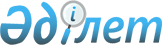 Об утверждении стандарта государственной услуги "Субсидирование повышения урожайности и качества продукции растениеводства, стоимости горюче-смазочных материалов и других товарно-материальных ценностей, необходимых для проведения весенне-полевых и уборочных работ, путем субсидирования производства приоритетных культур"Приказ Министра сельского хозяйства Республики Казахстан от 6 мая 2015 года № 4-3/423. Зарегистрирован в Министерстве юстиции Республики Казахстан 21 июля 2015 года № 11705.       В соответствии с подпунктом 1) статьи 10 Закона Республики Казахстан от 15 апреля 2013 года "О государственных услугах", ПРИКАЗЫВАЮ:       1. Утвердить прилагаемый стандарт государственной услуги "Субсидирование повышения урожайности и качества продукции растениеводства, стоимости горюче-смазочных материалов и других товарно-материальных ценностей, необходимых для проведения весенне-полевых и уборочных работ, путем субсидирования производства приоритетных культур".      2. Департаменту производства и переработки растениеводческой продукции и фитосанитарной безопасности Министерства сельского хозяйства Республики Казахстан в установленном законодательством порядке обеспечить:      1) государственную регистрацию настоящего приказа в Министерстве юстиции Республики Казахстан;      2) в течение десяти календарных дней после государственной регистрации настоящего приказа в Министерстве юстиции Республики Казахстан направление его копии на официальное опубликование в периодические печатные издания и в информационно-правовую систему "Әділет";      3) размещение настоящего приказа на интернет-ресурсе Министерства сельского хозяйства Республики Казахстан.      3. Контроль за исполнением настоящего приказа возложить на курирующего вице-министра сельского хозяйства Республики Казахстан.      4. Настоящий приказ вводится в действие по истечении десяти календарных дней после дня его первого официального опубликования.       "СОГЛАСОВАН"          Министр национальной экономики          Республики Казахстан          _______________Е. Досаев         "19" июня 2015 годаСтандарт государственной услуги
"Субсидирование повышения урожайности и качества продукции
растениеводства, стоимости горюче-смазочных материалов и других
товарно-материальных ценностей, необходимых для проведения
весенне-полевых и уборочных работ, путем субсидирования
производства приоритетных культур"       Сноска. Стандарт в редакции приказа Министра сельского хозяйства РК от 19.01.2016 № 15 (порядок введения в действие см. п. 3).1. Общие положения      1. Государственная услуга "Субсидирование повышения урожайности и качества продукции растениеводства, стоимости горюче-смазочных материалов и других товарно-материальных ценностей, необходимых для проведения весенне-полевых и уборочных работ, путем субсидирования производства приоритетных культур" (далее – государственная услуга).      2. Стандарт государственной услуги разработан Министерством сельского хозяйства Республики Казахстан (далее – Министерство).      3. Государственная услуга оказывается местными исполнительными органами областей, городов Астаны и Алматы, районов и городов областного значения (далее – услугодатель).      Прием заявки и выдача результатов оказания государственной услуги осуществляются через:      1) канцелярию услугодателя;      2) Некоммерческое акционерное общество "Государственная корпорация "Правительство для граждан" (далее – Государственная корпорация);       3) веб-портал "электронного правительства" www.egov.kz (далее – портал).2. Порядок оказания государственной услуги      4. Срок оказания государственной услуги:      1) с момента сдачи документов услугодателю, в Государственную корпорацию, а также при обращении на портал – 11 (одиннадцать) рабочих дней.      При обращении в Государственную корпорацию день приема не входит в срок оказания государственной услуги;      2) максимально допустимое время ожидания для сдачи необходимых документов услугополучателем:      услугодателю – не более 30 (тридцати) минут;      в Государственной корпорации – 15 (пятнадцать) минут;      3) максимально допустимое время обслуживания услугополучателя –      услугодателем – не более 15 (пятнадцати) минут;      в Государственной корпорации – 20 (двадцать) минут.      Сноска. Пункт 4 с изменениями, внесенными приказом Заместителя Премьер-Министра РК - Министра сельского хозяйства РК от 12.07.2017 № 292 (вводится в действие по истечении десяти календарных дней после дня его первого официального опубликования).
      5. Форма оказания государственной услуги: электронная (частично автоматизированная) и (или) бумажная.      6. Результат оказания государственной услуги – предоставление в территориальное подразделение казначейства реестра счетов к оплате для дальнейшего перечисления причитающихся бюджетных субсидий на банковские счета услугополучателей.      Форма представления результата оказания государственной услуги – электронная и (или) бумажная.       При обращении через Государственную корпорацию услугополучателю направляется уведомление с решением о назначении/не назначений субсидии, подписанное уполномоченным лицом услугодателя, по формам, согласно приложениям 1 и 2 к настоящему стандарту государственных услуг.      При обращении через портал услугополучателю направляется уведомление с решением о назначении/не назначений субсидии в "личный кабинет" в форме электронного документа, подписанного электронной цифровой подписью (далее – ЭЦП) уполномоченного лица услугодателя.      7. Государственная услуга оказывается бесплатно физическим и юридическим лицам (далее – услугополучатель).      8. График работы:      1) услугодателя – с понедельника по пятницу с 9.00 до 18.30 часов, с перерывом на обед с 13.00 до 14.30 часов, за исключением выходных и праздничных дней в соответствии с трудовым законодательством Республики Казахстан.      Прием заявки и выдача результата оказания государственной услуги осуществляется с 9.00 до 17.30 часов с перерывом на обед с 13.00 до 14.30 часов за исключением выходных и праздничных дней в соответствии с трудовым законодательством Республики Казахстан.      Государственная услуга оказывается в порядке очереди без предварительной записи и ускоренного обслуживания;      2) Государственной корпорации – с понедельника по субботу включительно, в соответствии с установленным графиком работы с 9.00 до 20.00 часов без перерыва на обед, за исключением воскресенья и праздничных дней, согласно трудовому законодательству Республики Казахстан.      Государственная услуга оказывается в порядке "электронной" очереди, по месту регистрации услугополучателя без ускоренного обслуживания, возможно бронирование электронной очереди посредством портала;      3) портала – круглосуточно, за исключением технических перерывов, связанных с проведением ремонтных работ (при обращении услугополучателя после окончания рабочего времени, в выходные и праздничные дни в соответствии с трудовым законодательством Республики Казахстан, прием заявок и выдача результатов оказания государственной услуги осуществляется следующим рабочим днем).      9. Услугополучатель (представитель по доверенности) предоставляет следующие документы:      1) при обращении к услугодателю либо в Государственную корпорацию:      заявку на получение субсидий на частичное возмещение затрат производства приоритетных культур и сельскохозяйственных культур в защищенном грунте по форме, согласно приложению 3 к настоящему стандарту государственных услуг;      копию справки банка второго уровня либо Национального оператора почты о наличии банковского счета с указанием его номера в одном экземпляре.      Для получения субсидий на 1 тонну услугополучатели указывают дополнительно в заявке сведения касательно наличия:      договоров с перерабатывающим предприятием о сдаче сельскохозяйственной продукции;      платежных документов, подтверждающих понесенные затраты (на момент подачи заявки) перерабатывающего предприятия;      2) при обращении на портал:      заявку в форме электронного документа, удостоверенного ЭЦП услугополучателя, на получение субсидий на частичное возмещение затрат производства приоритетных культур и сельскохозяйственных культур в защищенном грунте по форме, согласно приложению 3 к настоящему стандарту государственных услуг;      электронную копию справки банка второго уровня либо Национального оператора почты о наличии банковского счета с указанием его номера в одном экземпляре.      При приеме документов работник Государственной корпорации сверяет их копии с оригиналами, после чего возвращает оригиналы услугополучателю. Сведения о документе, удостоверяющем личность услугополучателя, о регистрации юридического лица работник Государственной корпорации и услугодателя получает из соответствующих государственных информационных систем через шлюз "электронного правительства".      Истребование от услугополучателей документов, которые могут быть получены из информационных систем, не допускается.      Услугодатель и работник Государственной корпорации получают согласие услугополучателя на использование сведений, составляющих охраняемую законом тайну, содержащихся в информационных системах, при оказании государственных услуг, если иное не предусмотрено законодательством Республики Казахстан.      При сдаче услугополучателем всех необходимых документов подтверждением принятия заявки:      1) услугодателю – на бумажном носителе является отметка на копии его заявки о регистрации в канцелярии услугодателя с указанием даты, времени приема пакета документов, фамилии, имени, отчества ответственного лица, принявшего документы;      2) в Государственную корпорацию – услугополучателю выдается расписка о приеме соответствующих документов;      3) на портал – в "личном кабинете" услугополучателя отображается статус о принятии запроса для оказания государственной услуги.      В Государственной корпорации выдача готовых документов услугополучателю осуществляется его работником на основании расписки, при предъявлении документа, удостоверяющего личность (либо его представителя по нотариальной доверенности, юридическому лицу – по документу, подтверждающему полномочия).      Государственная корпорация обеспечивает хранение результата в течение одного месяца, после чего передает их услугодателю для дальнейшего хранения. При обращении услугополучателя по истечении одного месяца, по запросу Государственной корпорации услугодатель в течение одного рабочего дня направляет готовые документы в Государственную корпорацию для выдачи услугополучателю.      В случае обращения через портал услугополучателю в "личный кабинет" направляется статус о принятии запроса на государственную услугу, а также уведомление с указанием даты и времени (если выдача на бумажном носителе необходимо указать место получения) получения результата государственной услуги.      Сноска. Пункт 9 в редакции приказа Заместителя Премьер-Министра РК - Министра сельского хозяйства РК от 12.07.2017 № 292 (вводится в действие по истечении десяти календарных дней после дня его первого официального опубликования).
      10. Услугодатели отказывают в оказании государственной услуги по следующим основаниям:      1) установление недостоверности документов, представленных услугополучателем для получения государственной услуги, и (или) данных (сведений), содержащихся в них;       2) несоответствие услугополучателя и (или) представленных данных и сведений, необходимых для оказания государственной услуги, требованиям, установленным Правилами субсидирования повышения урожайности и качества продукции растениеводства, стоимости горюче-смазочных материалов и других товарно-материальных ценностей, необходимых для проведения весенне-полевых и уборочных работ, путем субсидирования производства приоритетных культур и стоимости затрат на возделывание сельскохозяйственных культур в защищенном грунте, утвержденными приказом исполняющего обязанности Министра сельского хозяйства Республики Казахстан от 27 февраля 2015 года № 4-3/177 (зарегистрированный в Реестре государственной регистрации нормативных правовых актов № 11094);      3) в отношении услугополучателя имеется вступившее в законную силу решение (приговор) суда о запрещении деятельности или отдельных видов деятельности, требующих получения государственной услуги;      4) в отношении услугополучателя имеется вступившее в законную силу решение суда, на основании которого услугополучатель лишен специального права, связанного с получением государственной услуги.      В случае представления услугополучателем неполного пакета документов, предусмотренных пунктом 9 настоящего стандарта, и (или) документов с истекшим сроком действия услугодатель отказывает в приеме заявки.      В случае представления услугополучателем неполного пакета документов, предусмотренных пунктом 9 настоящего стандарта, работник Государственной корпорации отказывает в приеме заявки и выдает расписку об отказе в приеме документов по форме, согласно приложению 4 к настоящему стандарту государственной услуги.      Сноска. Пункт 10 в редакции приказа Заместителя Премьер-Министра РК - Министра сельского хозяйства РК от 12.07.2017 № 292 (вводится в действие по истечении десяти календарных дней после дня его первого официального опубликования).
3. Порядок обжалования решений, действий (бездействий)
услугодателей и (или) их должностных лиц, Государственной
корпорации и (или) его работников по вопросам оказания
государственных услуг      11. Обжалование решений, действий (бездействий) услугодателя по вопросам оказания государственных услуг: жалоба подается на имя руководителя соответствующего услугодателя.       Жалоба подается в письменной форме по почте либо нарочно через канцелярию услугодателя в рабочие дни по адресам, указанным в пункте 15 настоящего стандарта государственной услуги.       Жалоба на действия (бездействия) работника Государственной корпорации направляется на имя руководителя Государственной корпорации по адресам и телефонам, указанным в пункте 15 настоящего стандарта государственной услуги.      В жалобе:      1) физического лица – указываются его фамилия, имя, отчество (при наличии), почтовый адрес;      2) юридического лица – указываются его наименование, почтовый адрес, исходящий номер и дата. Обращение должно быть подписано услугополучателем.      Подтверждением принятия жалобы в Государственной корпорации, услугодателю, является ее регистрация (штамп, входящий номер и дата) с указанием фамилии и инициалов лица, принявшего жалобу, срока и места получения ответа на поданную жалобу.      Также информацию о порядке обжалования действий (бездействий) работника услугодателя, Государственной корпорации можно получить по телефонам Единого контакт-центра по вопросам оказания государственных услуг: 1414, 8-800-080-7777.      Услугополучателю в подтверждение о принятии его жалобы лицом, принявшим жалобу, выдается талон, в котором указывается номер, дата, фамилия лица, принявшего жалобу, срок и место получения ответа на жалобу, контактные данные лица, у которого можно получить информацию о ходе рассмотрения жалобы.      При отправке электронного обращения через портал услугополучателю из "личного кабинета" доступна информация об обращении, которая обновляется в ходе обработки обращения услугодателем (отметки о доставке, регистрации, исполнении, ответ о рассмотрении или отказе в рассмотрении жалобы).      Жалоба услугополучателя, поступившая в адрес услугодателя, или Государственной корпорации подлежит рассмотрению в течение пяти рабочих дней со дня ее регистрации. Мотивированный ответ о результатах рассмотрения жалобы направляется услугополучателю по почте либо выдается нарочно в канцелярии услугодателя или Государственной корпорации.      В случае несогласия с результатами оказанной государственной услуги услугополучатель может обратиться с жалобой в уполномоченный орган по оценке и контролю за качеством оказания государственных услуг.      Жалоба услугополучателя, поступившая в адрес уполномоченного органа по оценке и контролю за качеством оказания государственных услуг, подлежит рассмотрению в течение пятнадцати рабочих дней со дня ее регистрации.       12. В случае несогласия с результатами оказанной государственной услуги услугополучатель обращается в суд в соответствии с подпунктом 6) пункта 1 статьи 4 Закона Республики Казахстан от 15 апреля 2013 года "О государственных услугах".4. Иные требования с учетом особенностей оказания
государственной услуги, в том числе оказываемой в электронной
форме и через Государственную корпорацию      13. Услугополучателям, имеющим нарушения здоровья со стойким расстройством функций организма, ограничивающее его жизнедеятельность, в случае необходимости прием документов, для оказания государственной услуги, производится работником Государственной корпорации с выездом по месту жительства посредством обращения через Единый контакт-центр 1414, 8-800-080-7777.      14. Для оказания государственной услуги создаются условия для услугополучателей на время ожидания и подготовки необходимых документов (кресла для ожидания, места для заполнения документов оснащаются стендами с перечнем необходимых документов и образцами их заполнения).      Здания услугодателя и Государственной корпорации оборудованы входом с пандусами, предназначенными для доступа людей с ограниченными физическими возможностями.      15. Адреса мест оказания государственной услуги размещены:      1) на интернет-ресурсе Министерства – www.minagri.gov.kz;      2) на интернет-ресурсе Государственной корпорации – www.con.gov.kz;      3) на портале.      16. Услугополучатель имеет возможность получения государственной услуги в электронной форме через портал при условии наличия электронной цифровой подписи.      17. Услугополучатель имеет возможность получения информации о порядке и статусе оказания государственной услуги в режиме удаленного доступа посредством "личного кабинета" портала, а также Единого контакт-центра по вопросам оказания государственных услуг по телефону: 1414, 8-800-080-7777.      Форма Уведомление      Уважаемый (-ая) _____________________________________________________      (услугополучатель)      Уведомляем Вас о решении о назначении субсидии по направлению      _____________________________________________________________________      (субсидируемое направление)      В случае возникновения вопросов просим обратиться в      _____________________________________________________________________      (услугодатель)      Исполнитель: _____________________________________________ __________                 (фамилия, имя, отчество (при наличии в документе, (подпись)      удостоверяющем личность))      Контактные телефоны: ________________________________________________      Форма Уведомление      Уважаемый (-ая) _____________________________________________________      (услугополучатель)      Уведомляем Вас о решении о неназначении субсидии по направлению      _____________________________________________________________________      (субсидируемое направление)      Причина отказа:      _____________________________________________________________________      _____________________________________________________________________      _____________________________________________________________________      В случае возникновения вопросов просим обратиться в      _____________________________________________________________________      (услугодатель)      Исполнитель: _____________________________________________ __________      (фамилия, имя, отчество (при наличии в документе,  (подпись)      удостоверяющем личность))      Контактные телефоны: _____________________________________       Сноска. Приложение 3 в редакции приказа Заместителя Премьер-Министра РК - Министра сельского хозяйства РК от 12.07.2017 № 292 (вводится в действие по истечении десяти календарных дней после дня его первого официального опубликования).      Форма      Межведомственной комиссии                                  ___________ района (города областного                                 значения, города республиканского значения,      столицы)Заявка
на получение субсидий на повышение урожайности и качества
продукции растениеводства, стоимости горюче-смазочных
материалов и других товарно-материальных ценностей, необходимых
для проведения весенне-полевых и уборочных работ, путем
субсидирования производства приоритетных культур      _____________________________________________________________________      _____________________________________________________________________      (сельскохозяйственный товаропроизводитель)      действующий на основании: ___________________________________________      _____________________________________________________________________      (учредительный документ)      в лице первого руководителя _________________________________________      _____________________________________________________________________      (фамилия, имя, отчество (при наличии в документе, удостоверяющем личность), должность)      настоящим просит о выделении субсидии на удешевление стоимости      горюче-смазочных материалов и других товарно-материальных ценностей,      необходимых для проведения весенне-полевых и уборочных работ для      выращивания следующих видов сельскохозяйственных культур на площади:      ____________ гектар __________ _________ гектар ___________________        (площадь)         (культура) (площадь)          (культура)      ____________ гектар __________ _________ гектар ___________________        (площадь)         (культура) (площадь)          (культура)      ____________ гектар __________ _________ гектар ___________________        (площадь)         (культура) (площадь)          (культура)      Примечание:      * истребование оригиналов и копий указанных документов у заявителя запрещается.       **свидетельство о государственной (учетной) регистрации (перерегистрации) юридического лица (филиала, представительства), выданное до введения в действие Закона Республики Казахстан от 24 декабря 2012 года "О внесении изменений и дополнений в некоторые законодательные акты Республики Казахстан по вопросам государственной регистрации юридических лиц и учетной регистрации филиалов и представительств", является действительным до прекращения деятельности юридического лица.      Подтверждаю достоверность представленной информации и осведомлен об ответственности за предоставление недостоверных сведений в соответствии с законодательством Республики Казахстан.      Согласен на использование сведений, составляющих охраняемую законом тайну, содержащихся в информационных системах.      Руководитель ______ _________________________________________________                 (подпись) (фамилия, имя, отчество (при наличии в документе,      удостоверяющем личность))      Место печати      "___" ____________ 20__ года      Юридический адрес услугополучателя:______________________________________________      (подпись, печать)      Форма Расписка
об отказе в приеме документов       Руководствуясь пунктом 2 статьи 20 Закона Республики Казахстан  от 15 апреля 2013 года "О государственных услугах", отдел № ___ филиала некоммерческого акционерного общества "Государственная корпорация "Правительство для граждан" (далее – Государственная корпорация), (указать адрес) отказывает в приеме документов на оказание государственной услуги "Субсидирование повышения урожайности и качества продукции растениеводства, стоимости горюче-смазочных материалов и других товарно-материальных ценностей, необходимых для проведения весенне-полевых и уборочных работ, путем субсидирования производства приоритетных культур" ввиду представления Вами неполного пакета документов, согласно перечню, предусмотренному стандартом государственной услуги, а именно:      Наименование отсутствующих документов:      ________________________________________;      ________________________________________;      ________________________________________;      Настоящая расписка составлена в 2 экземплярах, по одному для каждой стороны.       Работник Государственной корпорации       ______________ ______________________________________________________      (подпись)   (фамилия, имя, отчество (при наличии в документе,      удостоверяющем личность))      Телефон __________      Получил _______ _____________________________________________________      (подпись) (фамилия, имя, отчество (при наличии в документе,      удостоверяющем личность) услугополучателя      "___" _________ 20__ года© 2012. РГП на ПХВ Республиканский центр правовой информации Министерства юстиции Республики КазахстанМинистр сельского хозяйстваРеспублики КазахстанА. МамытбековУтвержден приказом
Министра сельского хозяйства
Республики Казахстан
от 6 мая 2015 года № 4-3/423Приложение 1
к стандарту государственной услуги
"Субсидирование повышения урожайности и
качества продукции растениеводства, 
стоимости горюче-смазочных материалов и
других товарно-материальных ценностей,
необходимых для проведения весенне-полевых
и уборочных работ, путем субсидирования
производства приоритетных культур"Приложение 2
к стандарту государственной услуги
"Субсидирование повышения урожайности и
качества продукции растениеводства, 
стоимости горюче-смазочных материалов и
других товарно-материальных ценностей,
необходимых для проведения весенне-полевых
и уборочных работ, путем субсидирования
производства приоритетных культур"Приложение 3
к стандарту государственной услуги
"Субсидирование повышения урожайности и
качества продукции растениеводства, 
стоимости горюче-смазочных материалов и
других товарно-материальных ценностей,
необходимых для проведения весенне-полевых
и уборочных работ, путем субсидирования
производства приоритетных культур"№Источник данных*Необходимые сведенияДанные12341. Свидетельство** или справка о государственной регистрации (перерегистрации) – для юридического лица регистрационный номер1. Свидетельство** или справка о государственной регистрации (перерегистрации) – для юридического лица дата регистрации1. Свидетельство** или справка о государственной регистрации (перерегистрации) – для юридического лица наименование1. Свидетельство** или справка о государственной регистрации (перерегистрации) – для юридического лица местонахождение1. Свидетельство** или справка о государственной регистрации (перерегистрации) – для юридического лица дата государственной регистрации1. Свидетельство** или справка о государственной регистрации (перерегистрации) – для юридического лица кем выдано2.Документ, удостоверяющий личность, – для физического лицаномер, документа удостоверяющий личность2.Документ, удостоверяющий личность, – для физического лицаИИН2.Документ, удостоверяющий личность, – для физического лицакем выдано2.Документ, удостоверяющий личность, – для физического лицадата выдачи2.Свидетельство о государственной регистрации индивидуального предпринимателя – для физического лицаместонахождение2.Свидетельство о государственной регистрации индивидуального предпринимателя – для физического лицадата регистрации2.Свидетельство о государственной регистрации индивидуального предпринимателя – для физического лицакем выдано3.Идентификационный и (или) правоустанавливающий документ на земельный участокномер акта3.Идентификационный и (или) правоустанавливающий документ на земельный участоккадастровый номер3.Идентификационный и (или) правоустанавливающий документ на земельный участокплощадь всего, гектар3.Идентификационный и (или) правоустанавливающий документ на земельный участокв том числе пашни3.Идентификационный и (или) правоустанавливающий документ на земельный участокцелевое назначение3.Идентификационный и (или) правоустанавливающий документ на земельный участокномер и дата выдачи идентификационного документа, кем выдан3.Идентификационный и (или) правоустанавливающий документ на земельный участокнаименование землепользователя4.Документ, подтверждающий сортовые и посевные качества семянАттестат на семена или свидетельство на семена (в случае приобретения семян), выданный производителями, а в случае использования для посева семян собственного производства – удостоверение о кондиционности семяннаименование документа4.Документ, подтверждающий сортовые и посевные качества семянАттестат на семена или свидетельство на семена (в случае приобретения семян), выданный производителями, а в случае использования для посева семян собственного производства – удостоверение о кондиционности семян номер 4.Документ, подтверждающий сортовые и посевные качества семянАттестат на семена или свидетельство на семена (в случае приобретения семян), выданный производителями, а в случае использования для посева семян собственного производства – удостоверение о кондиционности семяндата выдачи4.Документ, подтверждающий сортовые и посевные качества семянАттестат на семена или свидетельство на семена (в случае приобретения семян), выданный производителями, а в случае использования для посева семян собственного производства – удостоверение о кондиционности семянпроизводитель семян4.Документ, подтверждающий сортовые и посевные качества семянАттестат на семена или свидетельство на семена (в случае приобретения семян), выданный производителями, а в случае использования для посева семян собственного производства – удостоверение о кондиционности семянсорт4.Документ, подтверждающий сортовые и посевные качества семянАттестат на семена или свидетельство на семена (в случае приобретения семян), выданный производителями, а в случае использования для посева семян собственного производства – удостоверение о кондиционности семянрепродукция5.Договор купли-продажи сахарной свеклы (хлопка-сырца, маслосемян) с перерабатывающим заводом (для получения субсидий на 1 тонну произведенной сахарной свеклы, хлопка-сырца, маслосемян)номер5.Договор купли-продажи сахарной свеклы (хлопка-сырца, маслосемян) с перерабатывающим заводом (для получения субсидий на 1 тонну произведенной сахарной свеклы, хлопка-сырца, маслосемян) наименование производителя 5.Договор купли-продажи сахарной свеклы (хлопка-сырца, маслосемян) с перерабатывающим заводом (для получения субсидий на 1 тонну произведенной сахарной свеклы, хлопка-сырца, маслосемян)акт сверки5.Договор купли-продажи сахарной свеклы (хлопка-сырца, маслосемян) с перерабатывающим заводом (для получения субсидий на 1 тонну произведенной сахарной свеклы, хлопка-сырца, маслосемян)объем сахарной свеклы, хлопка-сырца, маслосемян в тоннах6.Договор об оказании услуг по переработке давальческого сырья (для получения субсидий на 1 тонну сахарной свеклы, хлопка-сырца, маслосемян)номер6.Договор об оказании услуг по переработке давальческого сырья (для получения субсидий на 1 тонну сахарной свеклы, хлопка-сырца, маслосемян)наименование производителя6.Договор об оказании услуг по переработке давальческого сырья (для получения субсидий на 1 тонну сахарной свеклы, хлопка-сырца, маслосемян)акт сверки6.Договор об оказании услуг по переработке давальческого сырья (для получения субсидий на 1 тонну сахарной свеклы, хлопка-сырца, маслосемян)объем сахарной свеклы, хлопка-сырца, маслосемян в тоннах7.Акт приема-передачи маслосемян между структурными подразделениями сельскохозяйственного товаропроизводителя номер 7.Акт приема-передачи маслосемян между структурными подразделениями сельскохозяйственного товаропроизводителядата выдачи7.Акт приема-передачи маслосемян между структурными подразделениями сельскохозяйственного товаропроизводителяобъем сахарной свеклы, хлопка-сырца, маслосемян в тоннах8.Договор лизинга на приобретение семянлизингодатель8.Договор лизинга на приобретение семянномер и дата выдачи9.Справка сельского потребительского кооператива или сельского кооператива водопользователей (при наличии)номер и дата выдачи9.Справка сельского потребительского кооператива или сельского кооператива водопользователей (при наличии)наименование кооперативаПриложение 4
к стандарту государственной услуги
"Субсидирование повышения урожайности и
качества продукции растениеводства, 
стоимости горюче-смазочных материалов и
других товарно-материальных ценностей,
необходимых для проведения весенне-полевых
и уборочных работ, путем субсидирования
производства приоритетных культур"